 at Urbana-Champaign (UIUC)Student Sustainability CommitteeRe: Request for funding from the UIUC Sustainability / Clean Energy Technology FeesProject: Solar Decathlon 2011Applicant: Xinlei WangDear Xinlei:On behalf of the Student Sustainability Committee for the University of Illinois at Urbana-Champaign, I would like to thank you for responding to our call for proposals to use funds raised by the student Clean Energy Technology and Sustainability Fees to implement a project that improves the sustainability of our campus.  Each proposal was evaluated based on its sustainability impact (i.e. energy or sustainability impact, campus presence, project longevity, and budget) and broader impact (i.e. education and creativity).The Committee is pleased to inform you that we are recommending to the Office of Sustainability that your project (to create and enhance coursework, offer educational programming, support student travel and coordinate educational activities centered around the 2011 UI Solar Decathlon competition entry) receive $50,000 in funding, with the following requirements: 1) That $25,000 of grant funds be used for coursework creation, modification, materials, software and lecturers/consultants with an educational focus for the Solar Decathlon, 2) When consultants or lecturers are brought to campus to support this project, a public lecture and/or other engagement activities be held as appropriate, 3) That $15,000 of grant funds be used for Graduate Assistants to serve in coordinating roles for education / volunteer coordination activities associated with the Solar Decathlon, 4) That $10,000 in grant funds be used for Student Travel to be used only toward transport and lodging costs, with funding provided in accordance with the standards established by the UIUC SORF Board, and 5) That all funds provided by the SSC for be expended by November 30th, 2011 and that a final report of all work completed and accounting of funds spent be provided to us by December 30th, 2010. If you have any questions regarding these requirements, please contact us at sustainability-committee@uiuc.edu The Committee will contact you when the Office of Sustainability officially approves this project.  At that point, we will discuss the Committee’s protocol for financial and progress management to complete this project, and make arrangements for transfer of funds. As previously discussed, semesterly update reports and account statements describing how funds are being used will be required in addition to a final report on project completion.Again, thank you for your interest in improving the sustainability of the University of Illinois at Urbana-Champaign. We look forward to working with you in the future.Sincerely,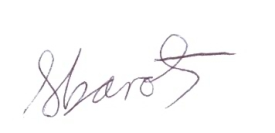 Suhail F. BarotUIUC Student Sustainability Committee, Chair